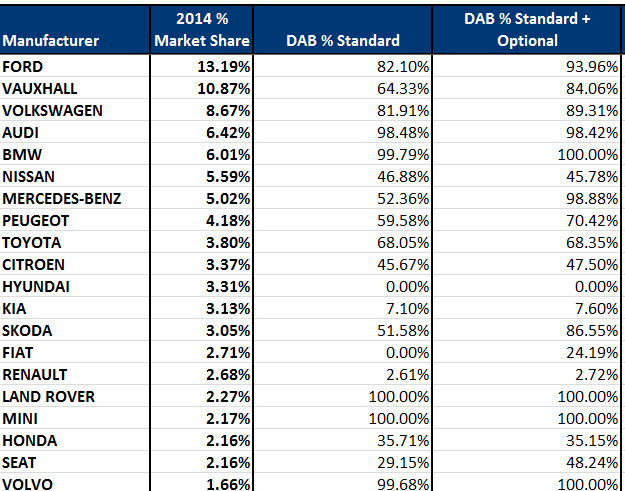 Kilde: CAP.  Digital Radio UK, jan 2015.